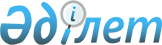 О внесении дополнения в решение Исатайского районного маслихата от 5 октября 2023 года № 46-VIII "Об утверждении правил оказания социальной помощи, установления ее размеров и определения перечня отдельных категорий нуждающихся граждан"Решение Исатайского районного маслихата Атырауской области от 12 февраля 2024 года № 69-VIII. Зарегистрировано в Департаменте юстиции Атырауской области 13 февраля 2024 года № 5134-06
      Исатайский районный маслихат РЕШИЛ:
      1. Внести в решение Исатайского районного маслихата от 5 октября 2023 года № 46-VIII "Об утверждении правил оказания социальной помощи, установления ее размеров и определения перечня отдельных категорий нуждающихся граждан" (зарегистрировано в Реестре государственной регистрации нормативных правовых актов за № 5093-06) следующее дополнение:
      в Правилах оказания социальной помощи, установления ее размеров и определения перечня отдельных категорий нуждающихся граждан, утвержденных указанным решением:
      дополнить пунктом 5-1 следующего содержания:
       "5-1. Социальная помощь предоставляется без учета среднедушевого дохода в праздничную дату единовременно в виде денежных выплат следующим категориям граждан:
      Празднование 35 летия дня вывода ограниченного контингента советских войск из Демократической Республики Афганистан – 15 февраля 2024 года:
      1) военнообязанным, призывавшимся на учебные сборы и направлявшимся в Афганистан в период ведения боевых действий – в размере 150 000 (сто пятьдесят тысяч) тенге;
      2) военнослужащим автомобильных батальонов, направлявшимся в Афганистан для доставки грузов в эту страну в период ведения боевых действий – в размере 150 000 (сто пятьдесят тысяч) тенге;
      3) военнослужащим летного состава, совершавшим вылеты на боевые задания в Афганистан с территории бывшего Союза ССР – в размере 150 000 (сто пятьдесят тысяч) тенге;
      4) рабочим и служащим, обслуживавшим советский воинский контингент в Афганистане, получившим ранения, контузии или увечья либо награжденным орденами и медалями бывшего Союза ССР за участие в обеспечении боевых действий – в размере 150 000 (сто пятьдесят тысяч) тенге."
      2. Настоящее решение вводится в действие по истечении десяти календарных дней после дня его первого официального опубликования и распространяется на правоотношения возникшие с 1 февраля 2024 года.
					© 2012. РГП на ПХВ «Институт законодательства и правовой информации Республики Казахстан» Министерства юстиции Республики Казахстан
				
      Председатель маслихата

А. Рахметов
